WORKSHOP SUBMISSION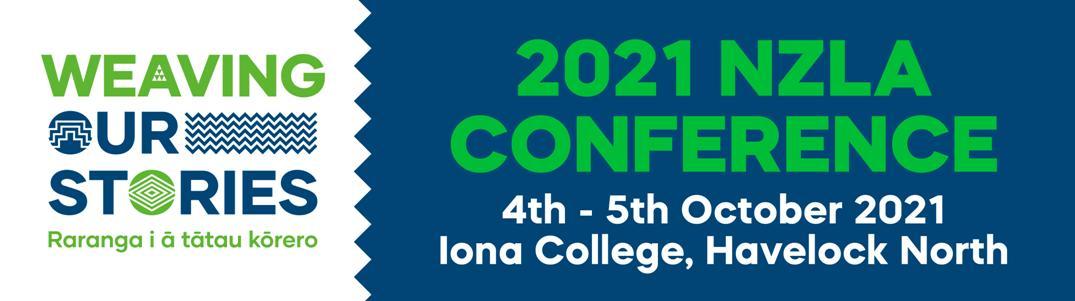 Thank you for your interest in presenting a Workshop at the 2021 NZLA Conference.Please complete the attached Workshop Submission Form, giving as much information as possible to help give the selection panel the fullest picture possible about the Workshop you are offering.Return completed Submission Form to:  hawkesbayliteracy@nzla.org.nz If you have any questions regarding your submission, please contact: Jane jtaylor@napiercentral.school.nz or Gayl gayls@taraprim.school.nzThe over-arching themes for the Conference Workshops are:Weaving our Stories of Aotearoa - differing perspectives and contextsLove of Literacy - inspiring our students with a love of literacy and learning - engagement, authors, illustrators, creativity, rich literature, digital literacy, poetry…Sharing our practice-based inquiries and research - including spiral of inquiry, NZLA research, Kāhui Ako research…Terms and Conditions:All workshops are to be an hour durationWorkshops submissions close Friday 28 May 2021All workshop submissions will be notified of acceptance or otherwise by Friday 23rd July 2021Workshop presenters will have to be fully registered attendees at the conference.WORKSHOP SUBMISSION FORMTITLEFIRST NAMEFIRST NAMEFIRST NAMESURNAMESURNAMEEMAILEMAILMOBILEMOBILESCHOOL / INSTITUTION / BUSINESSSCHOOL / INSTITUTION / BUSINESSSCHOOL / INSTITUTION / BUSINESSSCHOOL / INSTITUTION / BUSINESSPOSITION IN SCHOOL / INSTITUTION / BUSINESSPOSITION IN SCHOOL / INSTITUTION / BUSINESSPOSITION IN SCHOOL / INSTITUTION / BUSINESSPOSITION IN SCHOOL / INSTITUTION / BUSINESSNZLA Membership(highlight one that applies)NZLA Membership(highlight one that applies)NZLA Membership(highlight one that applies)IndividualIndividualSchool/InstitutionSchool/InstitutionName of CouncilName of CouncilName of CouncilName of CouncilNoneNZLA Membership(highlight one that applies)NZLA Membership(highlight one that applies)NZLA Membership(highlight one that applies)IndividualIndividualSchool/InstitutionSchool/InstitutionNoneNZLA Membership(highlight one that applies)NZLA Membership(highlight one that applies)NZLA Membership(highlight one that applies)Other (please indicate)Other (please indicate)Other (please indicate)Other (please indicate)Other (please indicate)Other (please indicate)Other (please indicate)Other (please indicate)Other (please indicate)Conference Workshop Theme that applies(highlight all that apply)Conference Workshop Theme that applies(highlight all that apply)Conference Workshop Theme that applies(highlight all that apply)Weaving our Stories of AotearoaWeaving our Stories of AotearoaWeaving our Stories of AotearoaWeaving our Stories of AotearoaWeaving our Stories of AotearoaWeaving our Stories of AotearoaLove of LiteracyLove of LiteracyLove of LiteracyConference Workshop Theme that applies(highlight all that apply)Conference Workshop Theme that applies(highlight all that apply)Conference Workshop Theme that applies(highlight all that apply)Sharing our practice-based inquiries and researchSharing our practice-based inquiries and researchSharing our practice-based inquiries and researchSharing our practice-based inquiries and researchSharing our practice-based inquiries and researchSharing our practice-based inquiries and researchSharing our practice-based inquiries and researchSharing our practice-based inquiries and researchSharing our practice-based inquiries and researchWorkshop TitleWorkshop TitleWorkshop TitleWorkshop Brief Overview  (less than 50 words)Workshop Brief Overview  (less than 50 words)Workshop Brief Overview  (less than 50 words)Workshop Brief Overview  (less than 50 words)Workshop Brief Overview  (less than 50 words)Workshop Brief Overview  (less than 50 words)Workshop Brief Overview  (less than 50 words)Workshop Brief Overview  (less than 50 words)Workshop Brief Overview  (less than 50 words)Workshop Brief Overview  (less than 50 words)Workshop Brief Overview  (less than 50 words)Workshop Brief Overview  (less than 50 words)Workshop Detail:Workshop Detail:Workshop Detail:Workshop Detail:Workshop Detail:Workshop Detail:Workshop Detail:Workshop Detail:Workshop Detail:Workshop Detail:Workshop Detail:Workshop Detail:Workshop Submission CLOSE – Friday 28th May 2021Workshop Submissions notified – Frisdy 23rd July 2021Workshops Announced – Monday 26th July Workshop Submission CLOSE – Friday 28th May 2021Workshop Submissions notified – Frisdy 23rd July 2021Workshops Announced – Monday 26th July Workshop Submission CLOSE – Friday 28th May 2021Workshop Submissions notified – Frisdy 23rd July 2021Workshops Announced – Monday 26th July Workshop Submission CLOSE – Friday 28th May 2021Workshop Submissions notified – Frisdy 23rd July 2021Workshops Announced – Monday 26th July Workshop Submission CLOSE – Friday 28th May 2021Workshop Submissions notified – Frisdy 23rd July 2021Workshops Announced – Monday 26th July Workshop Submission CLOSE – Friday 28th May 2021Workshop Submissions notified – Frisdy 23rd July 2021Workshops Announced – Monday 26th July Workshop Submission CLOSE – Friday 28th May 2021Workshop Submissions notified – Frisdy 23rd July 2021Workshops Announced – Monday 26th July Workshop Submission CLOSE – Friday 28th May 2021Workshop Submissions notified – Frisdy 23rd July 2021Workshops Announced – Monday 26th July Workshop Submission CLOSE – Friday 28th May 2021Workshop Submissions notified – Frisdy 23rd July 2021Workshops Announced – Monday 26th July Workshop Submission CLOSE – Friday 28th May 2021Workshop Submissions notified – Frisdy 23rd July 2021Workshops Announced – Monday 26th July Workshop Submission CLOSE – Friday 28th May 2021Workshop Submissions notified – Frisdy 23rd July 2021Workshops Announced – Monday 26th July Workshop Submission CLOSE – Friday 28th May 2021Workshop Submissions notified – Frisdy 23rd July 2021Workshops Announced – Monday 26th July Return completed form to:  hawkesbayliteracy@nzla.org.nzReturn completed form to:  hawkesbayliteracy@nzla.org.nzReturn completed form to:  hawkesbayliteracy@nzla.org.nzReturn completed form to:  hawkesbayliteracy@nzla.org.nzReturn completed form to:  hawkesbayliteracy@nzla.org.nzReturn completed form to:  hawkesbayliteracy@nzla.org.nzReturn completed form to:  hawkesbayliteracy@nzla.org.nzReturn completed form to:  hawkesbayliteracy@nzla.org.nzReturn completed form to:  hawkesbayliteracy@nzla.org.nzReturn completed form to:  hawkesbayliteracy@nzla.org.nzReturn completed form to:  hawkesbayliteracy@nzla.org.nzReturn completed form to:  hawkesbayliteracy@nzla.org.nz